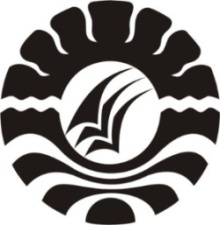 PENERAPAN MODEL PEMBELAJARAN KOOPERATIF TIPE KANCING  GEMERINCING UNTUK MENINGKATKAN  HASIL BELAJAR IPS SISWA KELAS  IV  SD NEGERI  14 BABANA KECAMATAN UJUNG  LOEKABUPATEN  BULUKUMBA      SKRIPSIDiajukan Untuk Memenuhi Sebagai Persyaratan Guna Memperoleh Gelar Sarjana Pendidikan Pada Program Studi Pendidikan Guru Sekolah  DasarStrata Satu Fakultas Ilmu PendidikanUniversitas Negeri MakassarOleh:MARNI SUSANTY RIHI NAWA1247045118PROGRAM  STUDI PENDIDIKAN GURU SEKOLAH DASARFAKULTAS ILMU PENDIDIKANUNIVERSITAS NEGERI MAKASSAR2016KEMENTERIAN RISET TEKNOLOGI DAN PENDIDIKAN TINGGI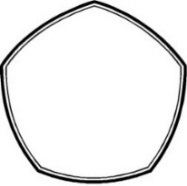 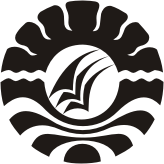 UNIVERSITAS NEGERI MAKASSAR		FAKULTAS ILMU PENDIDIKANPROGRAM STUDI PENDIDIKAN GURU SEKOLAH DASARKampus UNM Tidung Jl. Tamalate 1 Makassar Telepon.: 0411.883076- (0411) 884457PERSETUJUAN PEMBIMBINGSkripsi dengan judul “Penerapan Model Pembelajaran koperatif tipe kancing gemerincing untuk meningkatkan hasil belajar siswa pada mata pelajaran IPS kelas IV SD Negeri 14 Babana Kecamatan Ujungloe Kabupaten Bulukumba.”Atas nama:Nama 	: Marni Susanty Rihi NawaNIM	: 1247045118Prodi	: Pendidikan Guru Sekolah DasarFakultas	: Ilmu PendidikanSetelah diperiksa dan diteliti, naskah hasil penelitian ini telah memenuhi syarat untuk diujikan.Makassar, 26 April 2016MengetahuiPembimbing I					          Pembimbing IIDrs. Latri, S. Pd, M. Pd 		          Hikmawati Usman, S. Pd., M.P NIP: 19711231 200501 2003		          NIP.19620630 198703 1 002		          Disyahkan Oleh:Ketua Program Studi PGSD FIP UNMAhmad Syawaluddin S. Kom, M.Pd			    NIP. 19741025 200604 1 001PERNYATAAN KEASLIAN SKRIPSISaya yang bertanda tangan di bawah ini:Nama 		: Marni Susanty Rihi Nawa Nim 		: 1247045118	Jurusan/Prodi 	: Pendidikan Guru Sekolah Dasar (PGSD) S1 	Fakultas 	: Ilmu Pendidikan 	Judul Skripsi 	: Penerapan Model Pembelajaran koperatif tipe kancing gemerincing untuk meningkatkan hasil belajar siswa pada mata pelajaran IPS kelas IV SD Negeri 14 Babana Kecamatan Ujungloe Kabupaten Bulukumba. Menyatakan dengan sebenarnya bahwa skripsi yang saya tulis ini benar merupakan hasil karya saya sendiri dan bukan merupakan pengambilalihan tulisan atau pikiran orang lain yang saya akui sebagai hasil tulisan atau pikiran saya sendiri. Apabila dikemudian hari terbukti atau dapat dibuktikan bahwa skripsi ini hasil jiplakan atau mengandung unsur plagiat, maka saya bersedia menerima sanksi atas perbuatan tersebut sesuai dengan ketentuan yang berlaku. 						Makassar, 26 April 2016						Yang membuat Pernyataan 						Marni Susanty Rihi Nawa 						NIM. 1247045118MOTOTujuan hidup adalah sebuah ketetapan yang mendasari semua rencana dan kerja kita, dan yang menjadi penjaga arah perjalanan. (Mario Teguh)Marni Susanty Rihi NawaKarya ini kuperuntukkan sebagai tanda bukti cinta dan terimakasihku kepada kedua orang tuaku, saudara-saudariku, keluarga besar dan sahabatku yang telah memberikan dukungan dan motivasi selama penulis menjalani pendidikan.ABSTRAKMarni S. Rihi Nawa, 2016. Penerapan Model Pembelajaran koperatif tipe kancing gemerincing dalam meningkatkan Hasil Belajar Siswa pada Mata Pelajaran IPS Kelas IV SD Negeri 14 Babana Kecamatan Ujungloe Kabupaten Bulukumba. Skripsi ini dibimbing oleh Drs. Latri, S.Pd.,M.Pd dan Hikmawati Usman, S.Pd.,M.Pd. Pada program Studi pendidikan Guru Sekolah Dasar (PGSD) Fakultas Ilmu Pendidikan Universitas Negeri Makassar.Masalah dalam penelitian ini adalah rendahnya hasil belajar siswa pada mata pelajaran IPS kelas IV SD Negeri 14 Babana Kecamatan Ujungloe Kabupaten Bulukumba. Rumusan masalah ini adalah bagaimana penerapan model pembelajaran koperatif tipe kancing gemerincing dalam meningkatkan hasil belajar siswa pada mata pelajaran IPS kelas IV SD Negeri 14 Babana Kecamatan Ujungloe Kabupaten Bulukumba. Tujuan penelitian ini adalah untuk mendeskripsikan penerapan model pembelajaran koperatif tipe kancing gemerincing dalam meningkatkan hasil belajar IPS pada siswa kelas IV SDN 14 Babana Kecamatan Ujungloe Kabupaten Bulukumba. Pendekatan yang digunakan dalam penelitian ini adalah pendekatan kualitatif. Jenis penelitian yang digunakan adalah penelitian tindakan kelas. Tindakan dalam penelitian ini terdiri dari dua siklus. Setiap siklus melalui empat tahap, yaitu tahap perencanaan, pelaksanaan, observasi, dan refleksi. Fokus dalam penelitian ini adalah penerapan model pembelajaran koperatif tipe kancing gemerincing dan hasil belajar siswa. Setting dan subjek dalam penelitian ini adalah 1 orang guru dan 29 siswa SD Negeri 14 Babana Kecamatan Ujungloe Kabupaten Bulukumba yang terdiri dari 13 laki-laki dan 16 perempuan. Teknik pengumpulan data yang digunakan dalam penelitian yaitu melalui observasi, tes dan dokumentasi dan data dianalisis secara deskriptif kualitatif. Berdasarkan hasil observasi aktivitas mengajar guru pada siklus I berada pada kategori cukup dan pada siklus II aktivitas mengajar guru dikategorikan baik. Sedangkan aktivitas belajar siswa pada siklus I dikategorikan cukup dan pada siklus II dikategorikan baik, sehingga akan berdampak pada hasil belajar siswa pada siklus I dikategorikan cukup sedangkan pada siklus II dikategorikan baik sekali. Berdasarkan hasil yang diperoleh, maka dapat disimpulkan bahwa  penerapan model pembelajaran koperatif tipe kancing gemerincing dapat meningkatkan hasil belajar siswa pada mata pelajaran IPS kelas IV SD Negeri 14 Babana Kecamatan Ujungloe Kabupaten Bulukumba.PRAKATA Puji syukur kehadirat Tuhan Yang Maha Esa, atas rahmat dan karunia-Nya sehingga penulis dapat menyelesaikan skripsi ini yang berjudul: Penerapan Model Pembelajaran koperatif tipe kancing gemerincig untuk Meningkatkan Hasil Belajar Siswa pada Mata Pelajaran IPS Kelas IV SD Negeri 14 Babana Kecamatan Ujungloe Kabupaten Bulukumba. Penulisan skripsi ini merupakan salah satu syarat untuk menyelesaikan studi dan mendapat gelar Sarjana Pendidikan (S. Pd) pada Program Studi Pendidikan Guru Sekolah Dasar Fakultas Ilmu Pendidikan Universitas Negeri Makassar. Dalam menyelesaikan skripsi ini tentunya ada berbagai kendala yang dihadapi oleh penulis, tetapi berkat dukungan dan bimbingan serta petunjuk dari berbagai pihak akhirnya skripsi ini dapat diselesaikan. Dengan segala kerendahan hati, penulis mengucapkan terima kasih sedalam-dalamnya kepada Ayah tercinta Yusak Eliasar Rihi Nawa dan Ibu tercinta Agustina Rihi Nawa-Mooy yang telah mencurahkan cinta dan kasih sayang mereka serta keikhlasan dalam membesarkan, mendidik, dan memotivasi penulis agar dapat menyelesaikan studi. Tidak lupa penulis juga menyampaikan ucapan terima kasih yang sedalam-dalamnya kepada kepada Bapak Drs. Latri, S.Pd.,M.Pd  selaku pembimbing I dan Ibu Hikmawati Usman, S.Pd.,M.Pd selaku pembimbing II yang telah memberikan bimbingan dan arahan dengan tulus Ikhlas sehingga skripsi ini dapat terselesaikan. Penulis juga menyampaikan terimakasih kepada: Menteri Riset, Teknologi, dan Pendidikan Tinggi yang telah menyelenggarakn Program Maju Bersama Mencerdaskan Indonesia terkhususnya yaitu program Pendidikan Profesi Guru Terintegrasi sehingga penulis bisa mengikuti perkuliahan.Prof. Dr. H. Arismunandar, M. Pd. Selaku Rektor Universitas Negeri Makassar, yang telah memberikan kesemapatan kepada  penulis untuk memenuhi perkuliahan di Universitas Negeri Makassar. Drs. Abdulah Sinring S. Pd, M. Pd, selaku Dekan Fakultas Ilmu Pendidikan Universitas Negeri Makassar, yang telah memberikan izin untuk melaksanakan penelitian.Dr, Abdul Saman, M.Si. Kons,  Drs Muslimin, M. Ed, Dr Pattaufi, S. Pd, M. Si dan Dr.Parwoto, M.Pd, selaku Pembantu Dekan I, Pembantu Dekan II, Pembantu Dekan III dan Pembantu Dekan IV  atas segala fasilitas yang diberikan kepada penulis selama kuliah di PGSD FIP Universitas Negeri Makassar.Ahmad Syawaluddin, S. Kom, dan Drs. Muhammad  Irfan S. Pd, M. Pd Selaku ketua dan sekretaris Program Studi Pendidikan Guru Sekolah Dasar FIP UNM  yang telah memberikan bantuan dan kesempatan kepada penulis untuk penulisan skripsi ini. Prof. Dr. H. Patta Bundu, M. Ed dan Drs. Andi Makkasau, M. Si. Sebagai ketua dan Sekretaris UPP PGSD Makassar yang telah memberikan izin sehingga penelitian ini dapat dilaksanakan.  Direktorat Jenderal Pendidikan Tinggi Republik Indonesia yang telah memberik-an kesempatan mengenyam pendidikan melalui Program Pendidikan Profesi Guru Terintegrasi Daerah 3T (PPGT-3T) dalam Program Maju Bersama Mencerdaskan IndonesiaBapak dan Ibu Dosen PGSD  FIP  yang telah memberikan bekal ilmu pengetahuan sehingga penulis dapat melaksanakan penelitian dan menyelesaikan studi dengan baik. Bapak kordinator asrama Drs. Latri, SPd.,M.Pd yang telah memberikan bimbingan dan pembinaan kepada penulis sehingga penulis dapat meneyelesaikan penelitian Musakkir, S. Pd selaku Kepala Sekolah SD Negeri 14 Babana Kecamatan Ujungloe Kabupaten Bulukumba  yang telah berkenan memberikan kesempatan kepada penulis untuk mengadakan penelitian di sekolah tersebut. Ratnawati S. Pd selaku guru kelas IV SD Negeri 14 Babana Kecamatan Ujungloe Kabupaten Bulukumba yang telah membantu penulis dalam melaksanakan penelitian. Bapak/Ibu Guru serta Staf SD Negeri 14 Babana Kecamatan Ujungloe Kabupaten Bulukumba yang telah menerima dan memberikan kesempatan serta membantu penulis dalam melaksanakan penelitian.Siswa-siswi SD Negeri 14 Babana yang telah berpartisipasi aktif dalam membantu penulis melaksanakan penelitian.Kakak-kakakku yang tersayang Yohanes Rihi Nawa, Pace Heriance Rihi Nawa, Devidson Rihi Nawa, Yuli Monicha Pandie-Rihi Nawa dan Gasper Linus Rihi Nawa yang telah memberikan semangat, dukungan dan doa yang tulus untuk penulis. Teman-teman seperjuangan angkatan 2012 PGSD FIP UNM, terkhususnya mahasiswa/i PPGT yang telah berjuang bersama, memberikan masukan kepada penulis selama mengikuti perkuliahan maupun dalam penulisan skripsi iniTeman-teman mahasiswa PGSD Program Pendidikan Guru Terintegrasi (PPGT) angkatan 2011 dan 2013 yang telah memberikan semangat dan dukungan kepada penulis. Semua pihak yang tidak dapat penulis sebutkan satu persatu yang telah membantu dalam penulisan skripsi ini.           Atas bantuan dari semua pihak, penulis mendoakan semoga jasa-jasanya baiknya mendapat imbalan. Akhir kata penulis mengucapkan terimakasih.        Penulis menyadari bahwa penulisan skripsi ini ,masih jauh dari Skesempurnaan seperti kata pepatah “Tak ada gading yang tak retak, tak ada sesuatu didunia ini yang sempurna”. Untuk itu sangat diharapkan masukan, kritikan dan saran yang membangun bagi pembaca dalam penyempurnaan skripsi ini. Semoga skripsi ini dapat bermanfaat bagi penulis dan pendidik pada umumnya demi perbaikan di masa yang akan datang. Amin 	Makassar, 26 April 2016			     Penulis,DAFTAR ISIHALAMAN SAMPUL							HALAMAN JUDUL                                                                                      iPERSETUJUAN PEMBIMBING					            iiPENGESAHAN UJIAN SKRIPSI 						iiiPERNYATAAN KEASLIAN SKRIPSI					ivMOTTO 									vABSTRAK									viPRAKATA 									viiDAFTAR ISI									xiiDAFTAR TABEL 								xivDAFTAR BAGAN 								xvDAFTAR LAMPIRAN							xviBAB I PENDAHULUAN							Latar Belakang							1Rumusan Masalah							5Tujuan Penelitian							5Manfaat Penelitian							5BAB II KAJIAN PUSTAKA, KERANGKA PIKIR, DAN HIPOTESIS TINDAKAN		Kajian Pustaka							8Kerangka Pikir							18Hipotesis Tindakan							21BAB III  METODE PENELITIAN 				Pendekatan dan Jenis Penelitian					22Fokus Penelitian							24Setting Penelitian							24Prosedur Penelitian 							25Teknik Pengumpulan Data						30Teknik Analisis Data 						31 Indikator Keberhasilan						32BAB IV HASIL PENELITIAN DAN PEMBAHASAN          		Hasil Penelitian							35Pembahasan 								72BAB V KESIMPULAN DAN SARANKesimpulan								75Saran 									75DAFTAR PUSTAKA 							77LAMPIRAN 									79DAFTAR TABELDAFTAR BAGANNomor						Judul				Halaman 2.1 Skema Kerangka Pikir							     203.1 Prosedur Penelitian Tindakan Siklus I dan Siklus II	27DAFTAR LAMPIRANNomor				Judul					        HalamanRencana Pelaksanaan Pembelajaran Siklus I Pertemuan 1		80Rencana Pelaksanaan Pembelajaran Siklus I Pertemuan 2		96Rencana Pelaksanaan Pembelajaran Siklus II Pertemuan 1		92Rencana Pelaksanaan Pembelajaran Siklus II Pertemuan 2    	98Lembar Kegiatan Siswa Siklus I Pertemuan 1			104Lembar Kegiatan Siswa Siklus I Pertemuan 2			106Lembar Kegiatan Siswa Siklus II Pertemuan 1			108Lembar Kegiatan Siswa Siklus II Pertemuan 2			110Hasil Observasi Aktifitas Mengajar Guru Siklus I Pertemuan 1        112                       Hasil Observasi Aktivitas Mengajar Guru Siklus I Pertemuan 2	115Hasil Observasi Aktivitas Mengajar Guru Siklus II Pertemuan 1	118Hasil Observasi Aktivitas Mengajar Guru Siklus II Pertemuan 2 	121Rekapitulasi Hasil Pengamatan Aktivitas Mengajar Guru		124Hasil Observasi Aktivitas Kegiatan Siswa Siklus I Pertemuan 1	126Hasil Observasi Aktivitas Kegiatan Siswa Siklus I Pertemuan 2	128Hasil Observasi Aktifitas Kegiatan Siswa Siklus II Pertemuan 1	131Hasil Observasi Aktifitas Kegiatan Siswa Siklus II Pertemuan 2	134Rekapitulasi Hasil Pengamatan Aktivitas Belajar Siswa		137Soal Tes Siklus I							139Kunci Jawaban Tes Siklus I						139Soal Tes Siklus II							141Kunci Jawaban Tes Siklus II						143Pedoman Penskoran Tes Siklus I					144Pedoman Penskoran Tes Siklus II					146Data Hasil Tes Akhir Siklus I						148Data Hasil Tes Akhir Siklus II					150Rekapitulasi Hasil Belajar Siklus I Dan Siklus II			152Dokumentasi 								154Keterangan Penelitian							156	 Riwayat Hidup							160NomorJudulHalaman3.1Indikator Keberhasilan (Proses Belajar)333.2Indikator Keberhasilan (Hasil Belajar)344.1Data Hasil Belajar Siswa524.2Persentase Ketuntasan Hasil Belajar534.1Data Hasil Belajar Siswa684.2Persentase Ketuntasan Hasil Belajar69